Свисток дает игры начало,
И вся команда побежала,
Сейчас забьем голов мы пять,
В футболе любим побеждать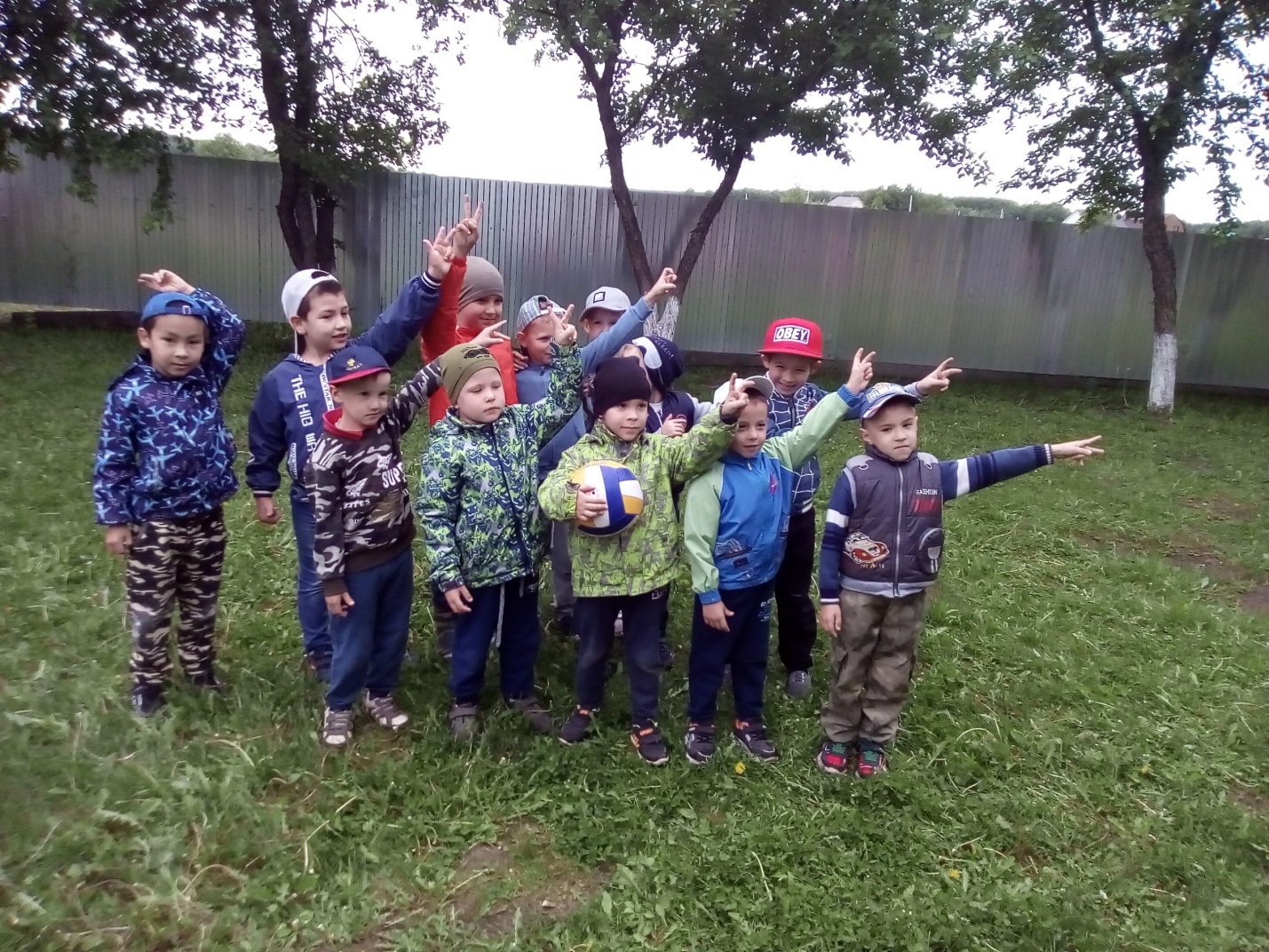 В футбол играют настоящие мужчины…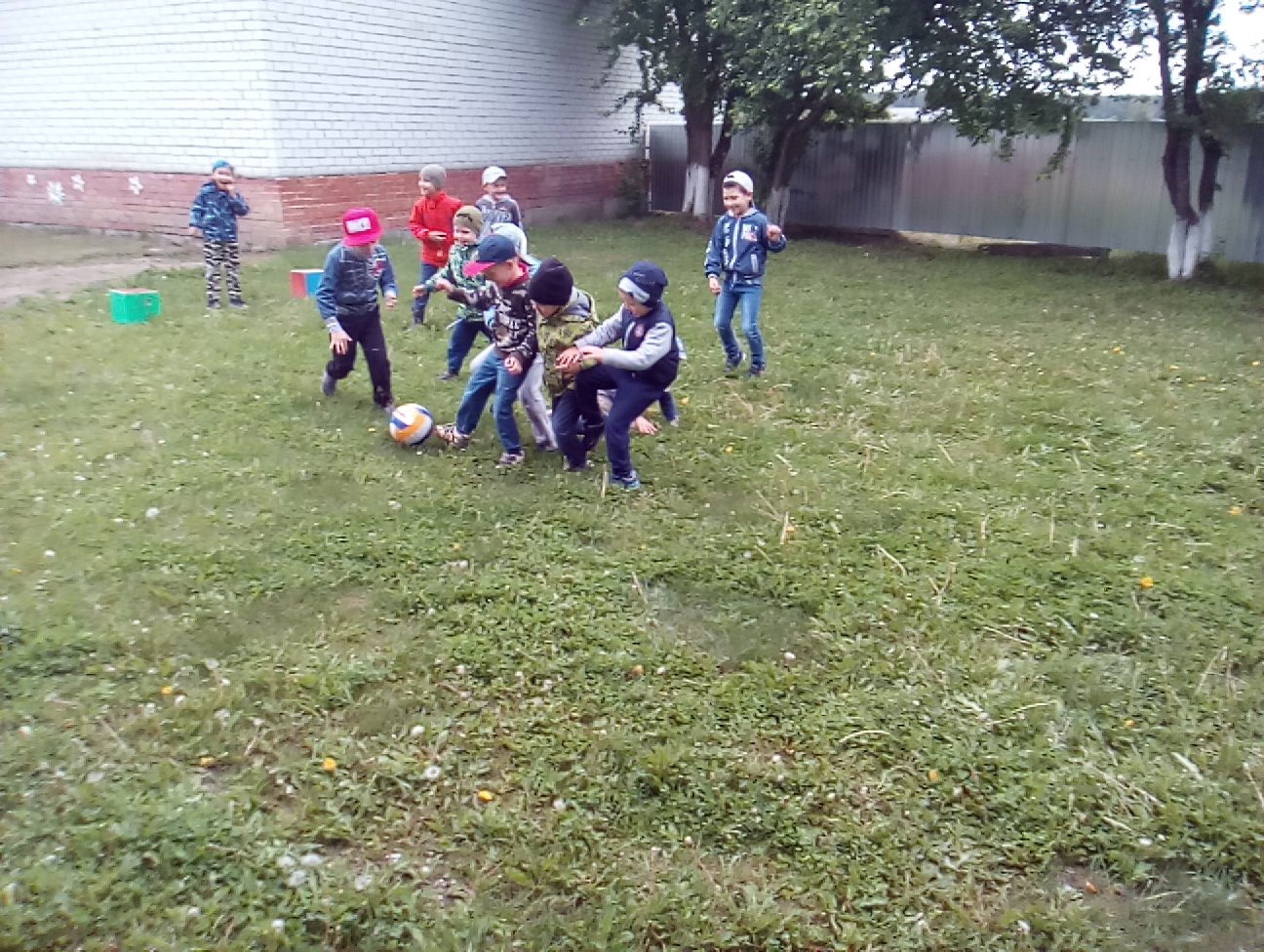 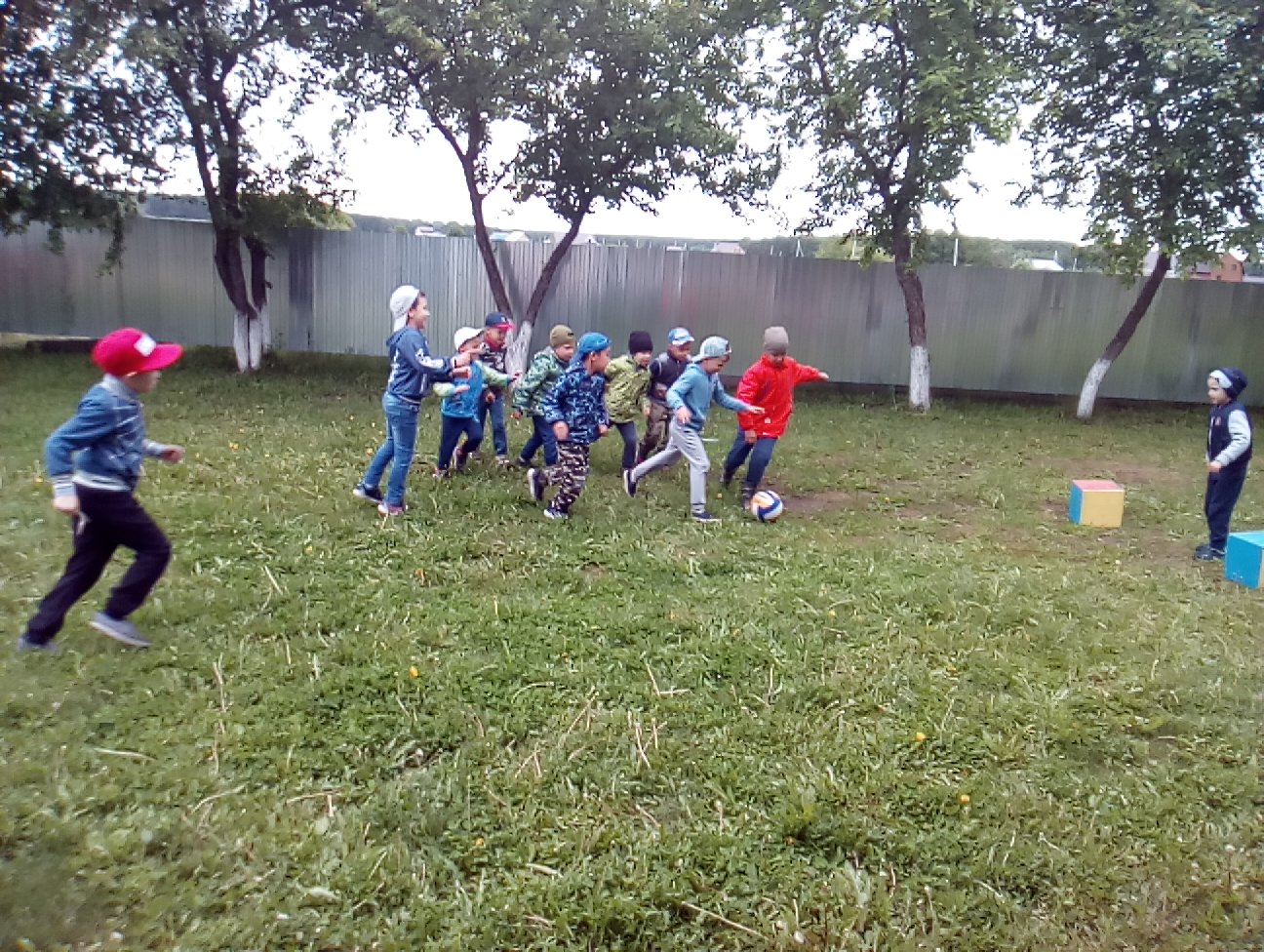 Мы на команды разобьемся,
"Реал" и "Барселона" назовемся.
И будем мы в футбол играть,
Голы друг другу будем забивать!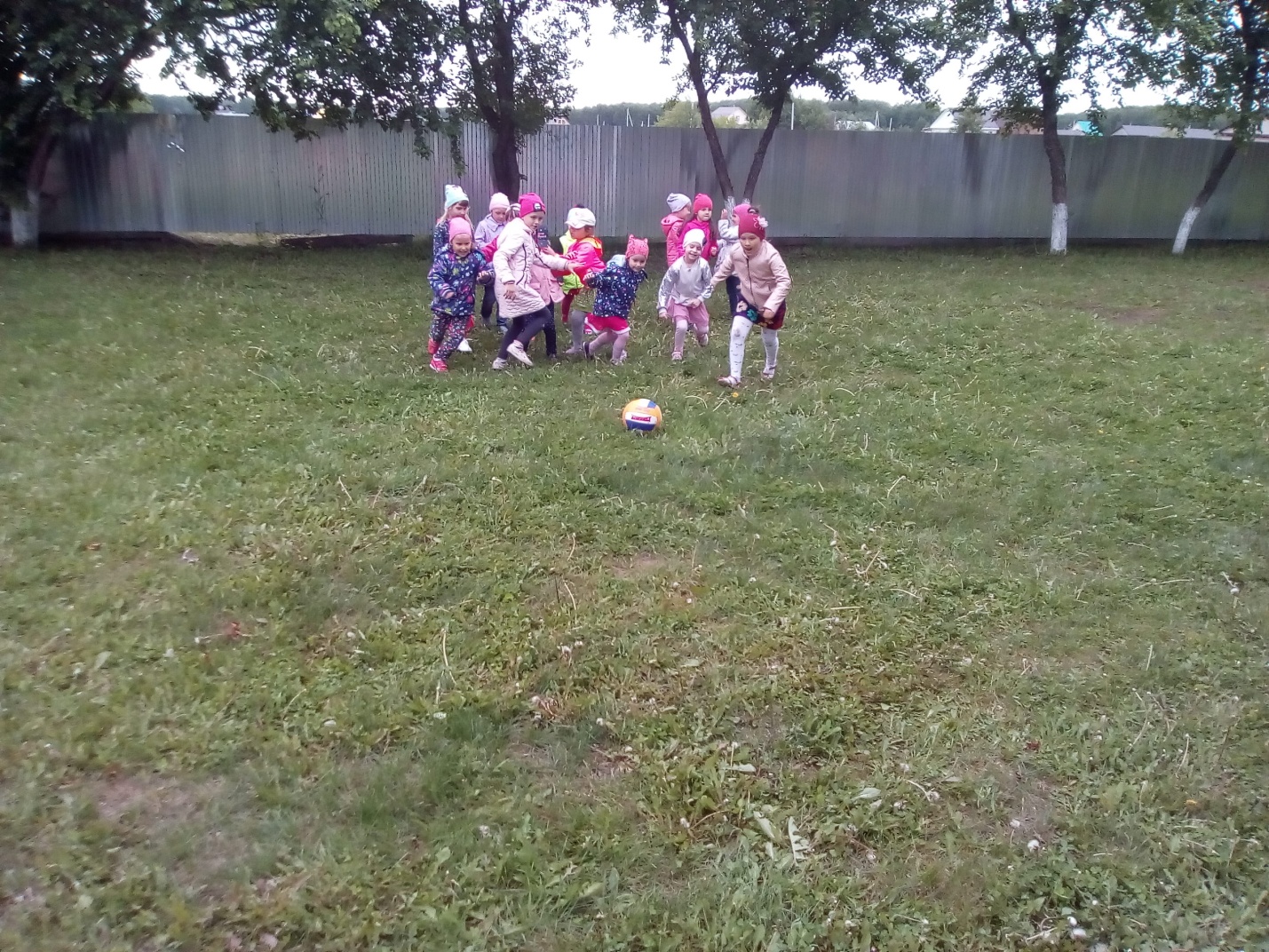 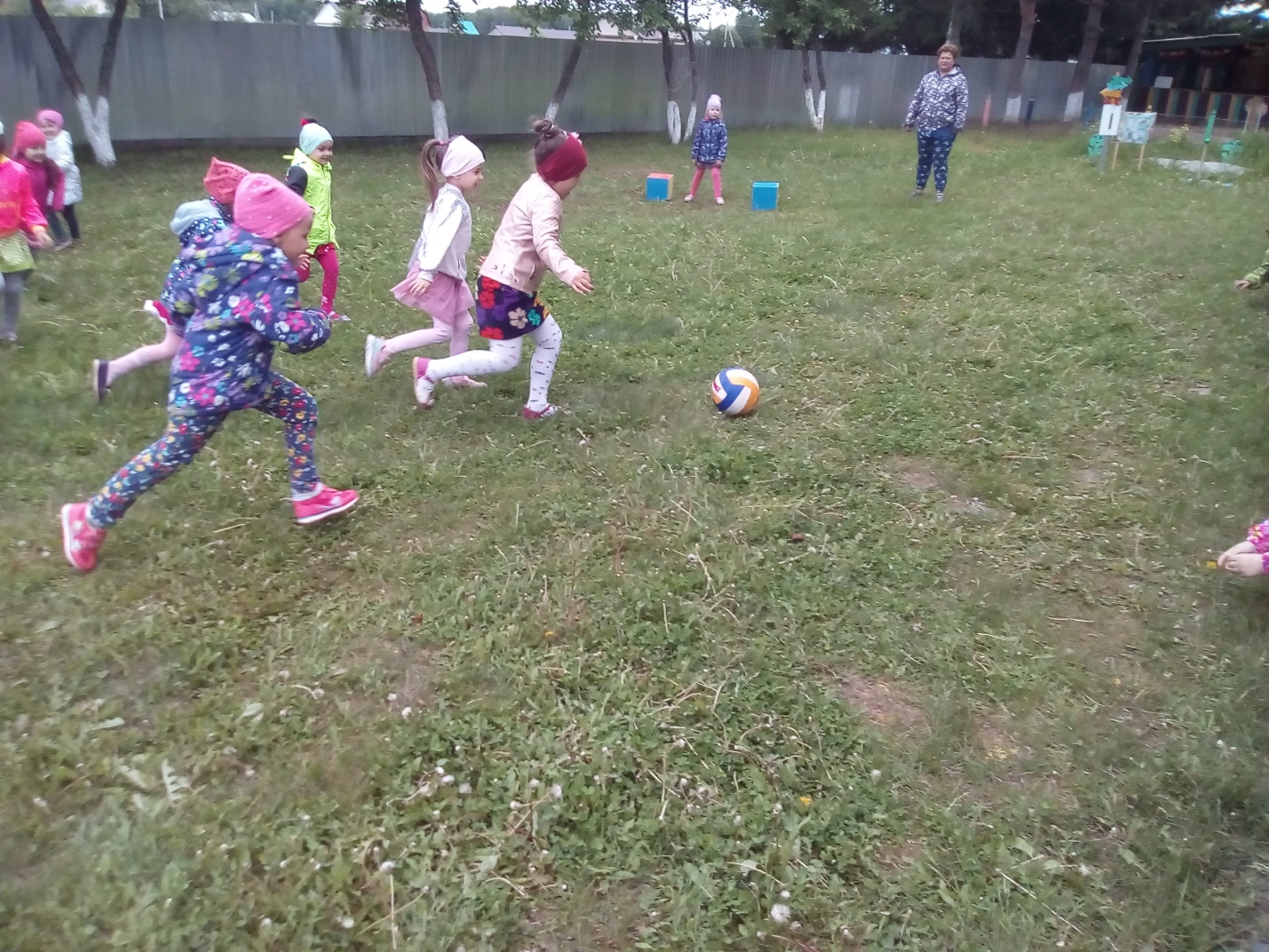 Женская сборная подготовительной группы…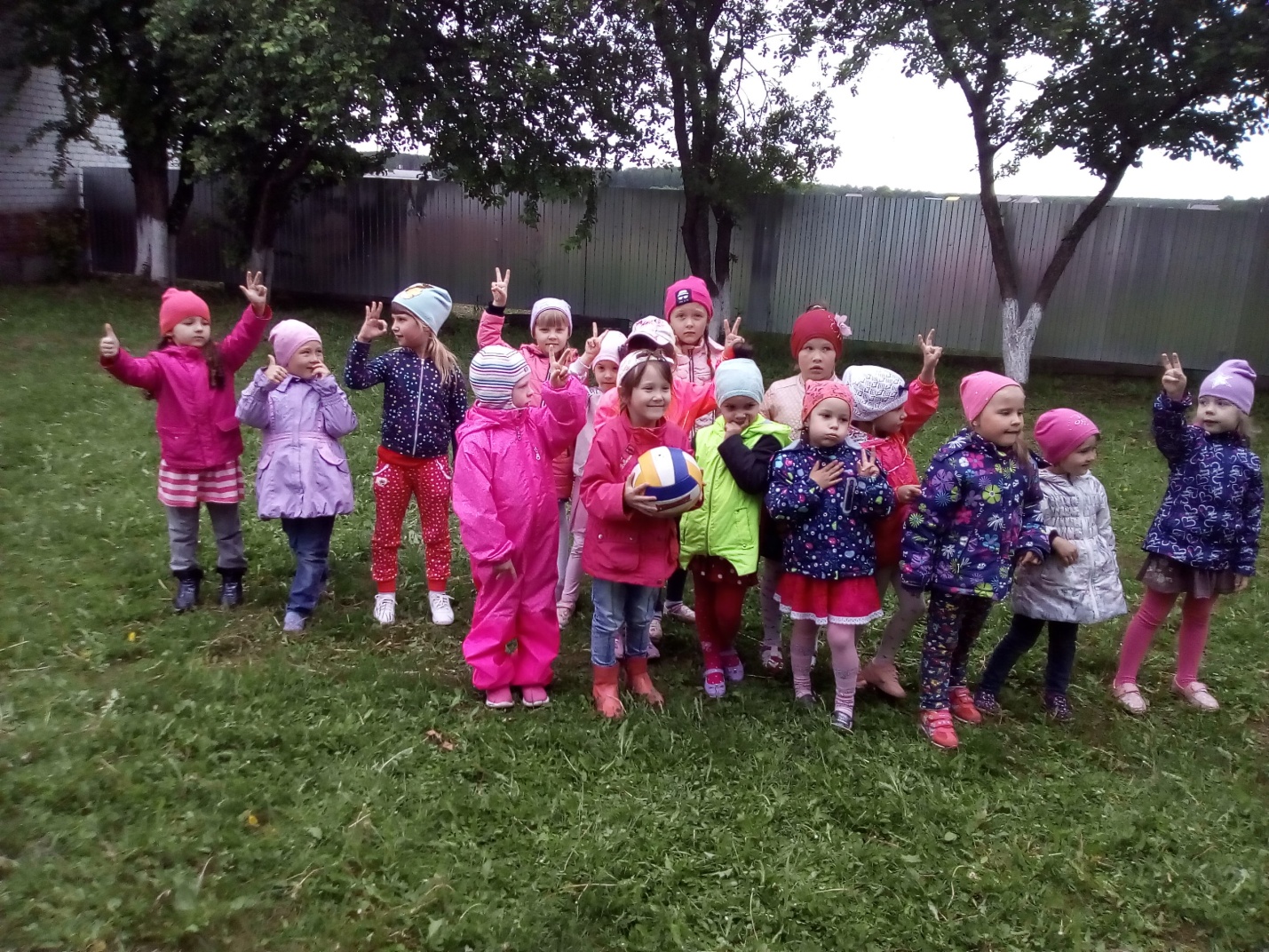 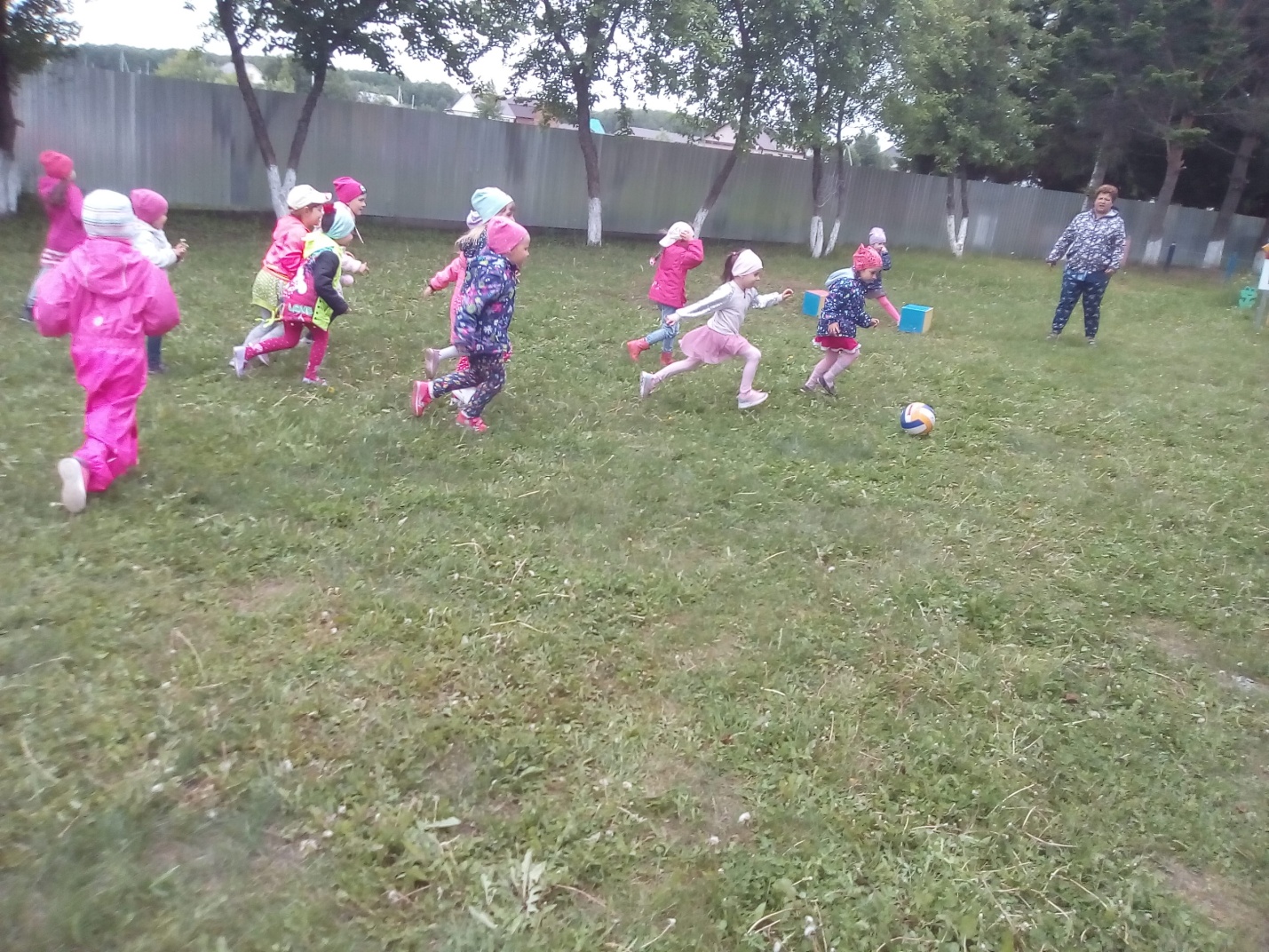 Лучшая на свете игра,
Это футбол, скажу вам друзья!
С мячом бежать, гол забивать,
И громко, весело кричать!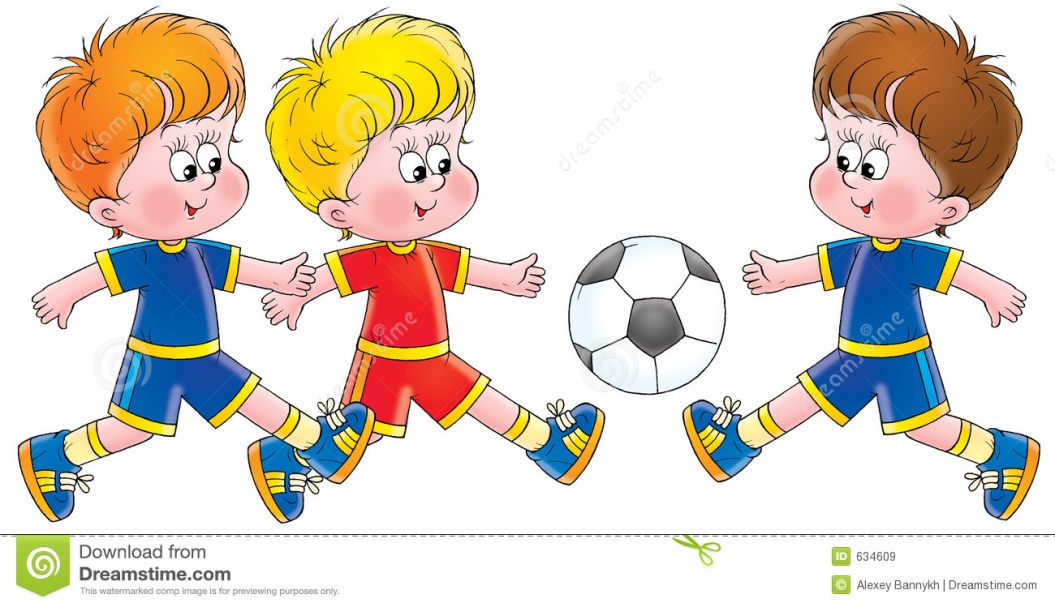 Воспитатель группы «Почемучки»: Л.А.ЕфремоваИюнь 2019